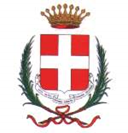 COMUNE DI ASTISETTORE CULTURA ISTITUTI CULTURALI, MANIFESTAZIONI E RICERCA FINANZIAMENTIPROVINCIA DI ASTICap. 14100- Piazza San Secondo, 1- AstiCentralino: +39.0141.399111C.F.: 00072360050/ P.I.: 00072360050E-mail: ricercafin@comune.asti.itPEC: protocollo.comuneasti@pec.it									Allegato 2 a)Domanda di partecipazione e relative dichiarazioniOGGETTO: BANDO CONCORSO DI IDEE “BOSCO DEGLI ASTIGIANI”ISTANZA DI ISCRIZIONELa sottoscritta/il sottoscritto ……………………………………………………………………………………………………………………………………………………………..Nata/o a………………………………………………………………………il……………………………………………………………………………………………………………………Residente a…………………………………………………………………………..……In  via ……………………………………………………………………………………………..Cod. Fisc………………………………………………………..P.IVA…………………………………………………………………………………………………………………………..Con studio in……………………………………………via…………………………………………………..…….nr…………..CAP……………………………………..…………..Numero di matricola di iscrizione all'Ordine……………………………………………………………………………………………………………………………………….Telefono…………………………………………………………………Fax……………………………………………………………………………………………..………………………E- mail………………………………………………………………………………………………………………………………………………………………………………………………..PEC……………………………………………………………………………………………………………………………………………………………………………………………………..Solo nel caso di più professionisti: Il/la/i/le sottoscritto/a/i/e……………………………………………………………………………………………………………………………………………….…………………Nato/a …………………………………………………………………………il……………………………………………………………………………………………………………….….Residente a…………………………………………………………………………………………………………………………………………………………………………………………In via……………………………………………………………………………………………………………………………………………………………………………………………..…..Cod. Fisc………………………………………………………..P.IVA………………………………………………………………………………………….………………………………Con studio in……………………………………………via………………………………………….nr…………..CAP………………………………………………………………….Numero di matricola di iscrizione all'Ordine………………………………………………………………………………………………………………………………….….Telefono……………………………………………………………………………………………………………………………………………………………………………………………E- mail……………………………………………………………………………………………………………………………………………………………………………….……………….Indicazione del capogruppo……………………………………………………………………………………………………………………………………………………………….PEC…………………………………………………………………………………………………………………………………………………………………………………………..………….In caso di collaboratori/consulenti: Il/la/i/le sottoscritto/a/i/e…………………………………………………………………………………………………………………………………………………………….Nato/a …………………………………………………………………………il…………………………………………………………………………………………………..……….Residente a………………………………………………………………………………………………………………………………………………………………………….………In via…………………………………………………………………………………………………………………………………………………………………………………………..Cod. Fisc………………………………………………………..P.IVA………………………………………………………………………………………………………..…………Con studio in……………………………………………via………………………………………….nr…………..CAP…………………………………………………………..Numero di matricola di iscrizione all'Ordine……………………………………………………………………………………………………………………………….Telefono………………………………………………………………………………………………………………………………………………………………………..……………E- mail……………………………………………………………………………………………………………………………………………………………………………………….Indicazione del capogruppo……………………………………………………………………………………………………………………………………………………..PEC……………………………………………………………………………………………………………………………………………………………………………………….….* Per i cittadini stranieri allegare idoneo documento comprovante il riconoscimento del titolo di studio ai sensi art. 7, comma 5 del bando “Condizioni e requisiti di partecipazione”**Per i lavoratori subordinati pubblici abilitati all’esercizio della professione e iscritti all’ordine professionale secondo l’ordinamento nazionale di appartenenza allegare autorizzazione concessa dall’Ente di appartenenzaCHIEDE/CHIEDONODi essere ammesso, unitamente ai componenti del proprio gruppo multidisciplinare, a partecipare al Concorso di idee “Bosco degli astigiani”. DICHIARA/DICHIARANOai sensi dell’art. 46 D.P.R.28 dicembre 2000 n. 445al fine di partecipare al concorso in oggetto, consapevole delle sanzioni previste per chi sottoscrive dichiarazioni mendaci (art. 76 del D.P.R. nr. 445/2000): di possedere i requisiti di partecipazione di cui all’art. 7 del bando;di essere in condizione di compatibilità con la partecipazione al concorso e, in particolare, con quanto previsto nell’art. 8 del bando; di avere preso visione delle norme e delle condizioni del bando e di accettarle senza riserve; che la proposta progettuale è originale e frutto di elaborazione personale; di essere a conoscenza di tutte le conseguenze civili, penali ed amministrative derivanti da un eventuale plagio previste dalla legge 19 aprile 1925, n. 475; che il recapito presso il quale deve ad ogni effetto essere trasmessa qualsiasi comunicazione inerente il concorso è il seguente: Nome………………………………………………………..Cognome………………………………………………Città……………………………………………………via…………………………………..nr……………………CAP………Telefono……………………………………………………..Cellulare………………………………………………………E-mail……………………………………………………………………………………………………………………PEC………………………………………………………………………………………………………Luogo……………………………………………………………………Data…………………………………………………………………. 							Il Dichiarante/i dichiaranti                                                                                   ………………………………………………………………………………..Ai sensi dell’art. 38, comma 3, del D.P.R. 28/12/2000 n. 445, alla presente autocertificazione vengono allegate le fotocopie (chiare e leggibili) del documento di identità del/ dei sottoscrittori. COMUNE DI ASTISETTORE CULTURA ISTITUTI CULTURALI, MANIFESTAZIONI E RICERCA FINANZIAMENTIPROVINCIA DI ASTICap. 14100- Piazza San Secondo, 1- AstiCentralino: +39.0141.399111C.F.: 00072360050/ P.I.: 00072360050E-mail: ricercafin@comune.asti.itPEC: protocollo.comuneasti@pec.itDICHIARAZIONE DI DESIGNAZIONE DEL CAPOGRUPPOI sottoscritti: - ………………...……………………………………..……………………………………nato/a a ...............…………. il ………………………………………………..……….residente in ....……………………………………………......................C.F……………............................................................................................- ………………...……………………………………..……………………………………nato/a a ...............…………. il ………………………………………………..……….residente in ....……………………………………………......................C.F……………............................................................................................- ………………...……………………………………..……………………………………nato/a a ...............…………. il ………………………………………………..……….residente in ....……………………………………………......................C.F……………............................................................................................- ………………...……………………………………..……………………………………nato/a a ...............…………. il ………………………………………………..……….residente in ....……………………………………………......................C.F……………............................................................................................soggetti temporaneamente raggruppati ai fini della partecipazione alla procedura concorsuale in oggetto, con riferimento alla stessa DESIGNANO- quale CAPOGRUPPO …………………………..…………………………………… nato/a a ……………………. il……………………e residente in ....………………………..........................., incaricandolo di rappresentarli in ogni e qualsiasi rapporto con il Soggetto Banditore del concorso e attribuendo allo stesso professionista ogni e qualsiasi responsabilità. Data ________________________ Firma………………………………………………Firma……………………………………………… Firma………………………………………………Firma………………………………………………COMUNE DI ASTISETTORE CULTURA ISTITUTI CULTURALI, MANIFESTAZIONI E RICERCA FINANZIAMENTIPROVINCIA DI ASTICap. 14100- Piazza San Secondo, 1- AstiCentralino: +39.0141.399111C.F.: 00072360050/ P.I.: 00072360050E-mail: ricercafin@comune.asti.itPEC: protocollo.comuneasti@pec.itDICHIARAZIONE ATENEOIL/La sottoscritto/a Nome/cognome ………………...………………………………………………………nato/a a ...............…………. il ………………………………………………..……residente in ....……………………………………………......................C.F……………...............................................................................................in qualità di legale Rappresentante   o suo delegato:dell’Ateneo………………………………………………………………………………………………………………………………………………………………………………………Sede legale……………………………………………………………………………………………………………………………………………………………………………..……….Telefono………………………………………………………………………………………………………………………………………….……………………………………………….E-mail………………………………………………………………………………………………………………………………………………………………………………………………Codice fiscale/Partita Iva…………………………………………………………………………………………………………………………….…………………………………..Indirizzo di Posta Elettronica Certificata a cui inviare le comunicazioni ufficiali……………………………………………………………………………….(in caso di eventuali collaboratori e/o consulenti) indicare per ciascuno nome, cognome, luogo e data di nascita, indirizzo, numero di telefono, indirizzo e-mail, ambito di competenza specifica Nome – Cognome ………………………………………………………………………………………………………………………………………………………………..……………Nato/a a……………………………………………………………………………….il…………………………………………………………………………………………………………..Residente a………………………………………………………………………In via………………………………………………..telefono……………………………………… indirizzo e.mail……………………………………………… Ambito di competenza professionale (geologo, architetto, ecc.) ……………………………al fine di partecipare al concorso in oggetto, consapevole delle sanzioni previste per chi sottoscrive dichiarazioni mendaci, (art. 76 del D.P.R. 28.12.2000 n. 445) DICHIARAdi possedere i requisiti di partecipazione;di essere in condizione di compatibilità con la partecipazione al concorso ed, in particolare, con quanto previsto negli artt. 7 e 8 del bando; di avere preso visione delle norme e delle condizioni del bando e di accettarle senza riserve; che la proposta progettuale è originale e frutto di elaborazione personale;di essere a conoscenza di tutte le conseguenze civili, penali ed amministrative derivanti da un eventuale plagio previste dalla legge 19 aprile 1925, n. 475.  Luogo e data …………………………………….                                         Firma del legale rappresentante…………………………………………………………………. Ai sensi dell’art. 38, comma 3, del D.P.R. 28/12/2000 n. 445, alla presente autocertificazione vengono allegate le fotocopie (chiare e leggibili) del documento di identità del/ dei sottoscrittori.